	        执行标准 Q/SH1020 2581-2017	产  品  说  明  书无线温度变送器（2G,3G,4G,NBIOT）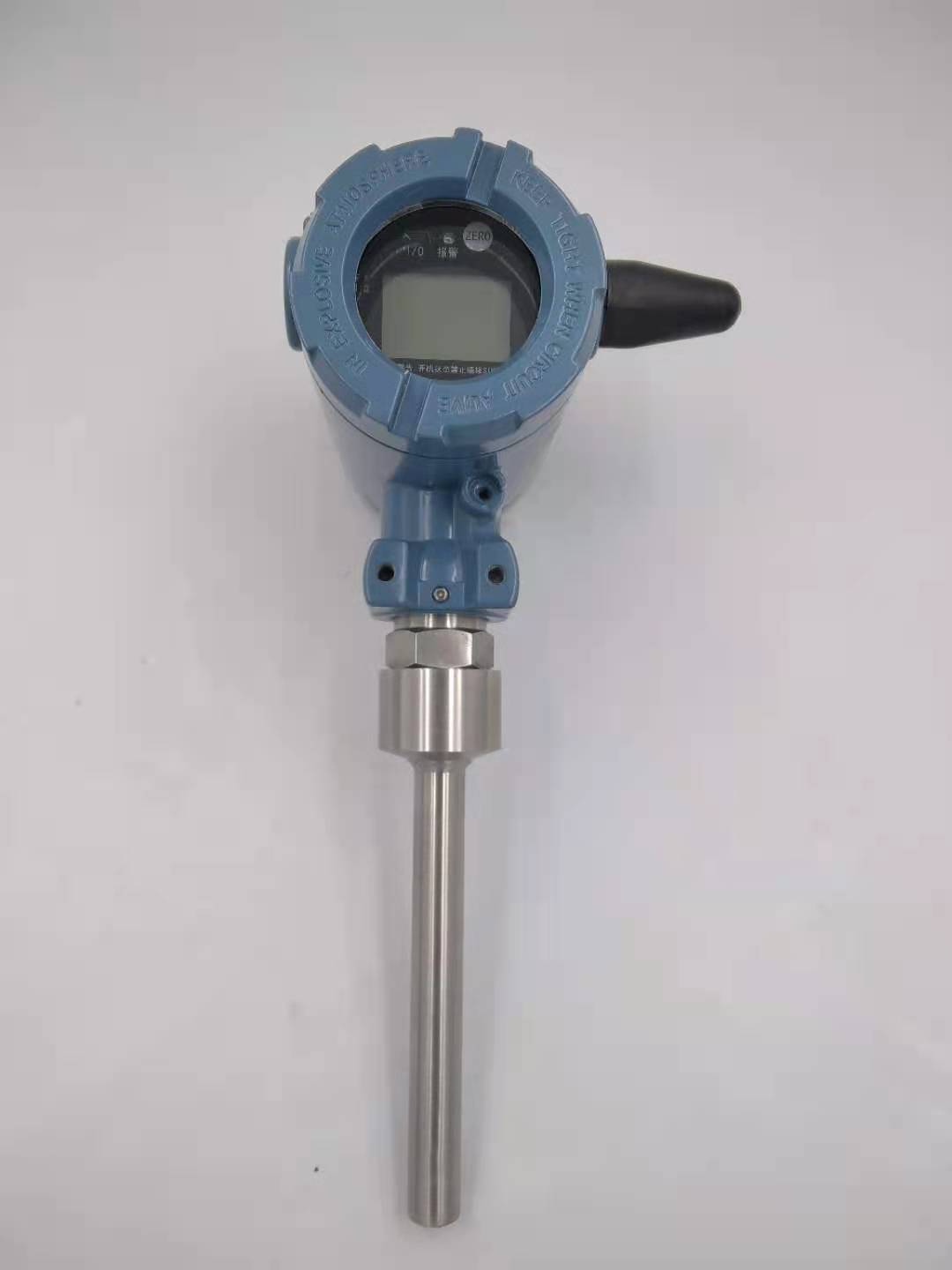 概述：本一体化温度变送器属于油水井无线监控系统的配套产品，适用于石油油水井生产、储运工艺过程的温度监测。采用微功耗无线通讯模式，不需要接线，安装更为快捷、安全、方便，另有配套的无线转接设备，可将诸多无线温度信号转换为MODBUS标准信号通过以太网或串口传输，能够方便的接入测控系统，有着广泛的应用层面。一、产品特点1.温度一体化无线测试，典型应用于油田井口温度监测；2.防爆设计：隔爆铝壳，电路板系统本质安全；3.防护等级：IP66，全密封防水设计；4.Zigbee通讯，可用手抄器对其配置、测试；5.LCD显示：-40～75℃宽温度工作范围，可显示温度数据、电池电压、无线信道等多种信息；6.LED指示：复位指示、配置模式指示、入网指示、数据采集指示；7.安装方向可调：通过活接或转接头接入现场管道阀门，可调节方向。8.38Ah高能量锂亚电池，超长工作寿命。9.高增益天线，无线传输距离达 200m 以上。10.定制护线套，防止线缆接头断裂。二、技术指标1．被测介质：液体、气体2．温度量程：-50～250℃ 可订制3.温度测量精度：0.5级4．上报周期：1分～12小时 可设定5．小数位数：0～3位 可设定6．信号传输：Zigbee无线发射功率：≤40mW7．通讯距离： ≥200m8．工作电源：3.6V锂电池9.防爆等级：Ex ib IIC T4 Gb10.外壳防护：IP6611.过程接口：按客户订制12.工作环境温度：-40℃～60℃13.工作环境湿度：≤97% RH14.产品重量： 2000g（净重）外型结构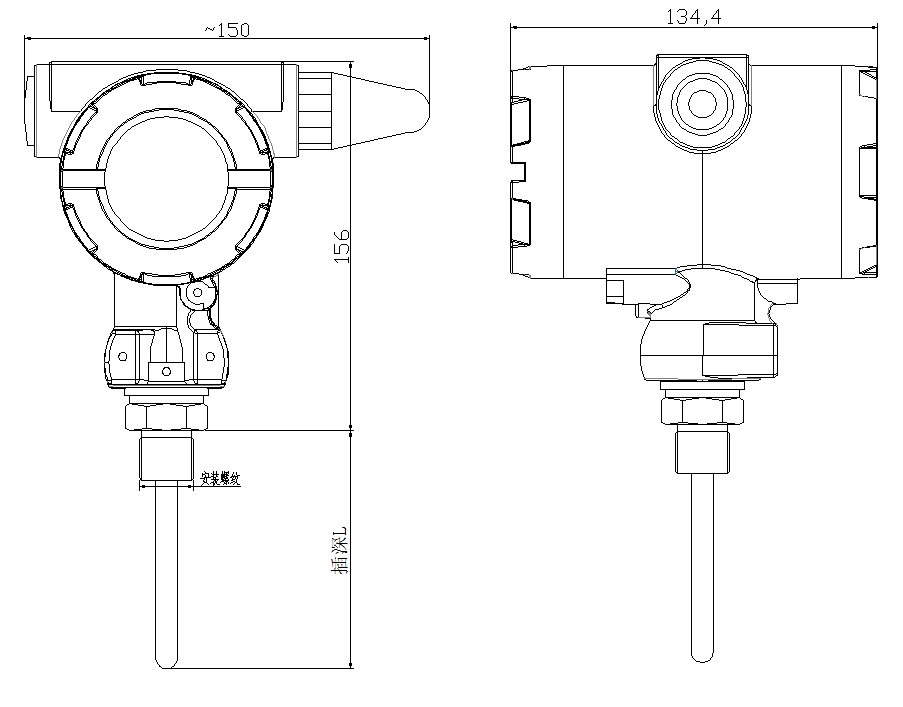 四、显示说明无线一体温度变送器显示前面板如：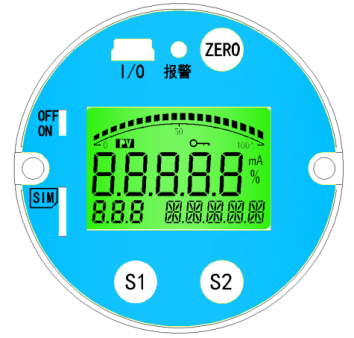 4.1：I/O为与计算机连接的IO口。4.2.：报警灯为内置的报警模式以及通信指示灯。4.3：按键ZERO,S1,S2分别为清零，移位，增加按键。4.4：OFF/ON为整机电源开关。4.5：SIM为sim卡插卡位置。注意卡片方向。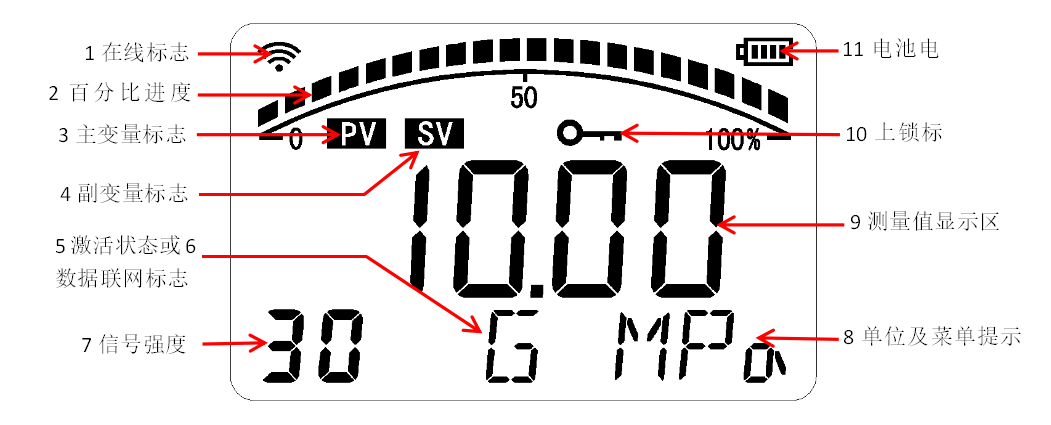 在线标志：仪表和服务器通讯成功，此标志显示，表示仪表在线。激活状态或数据联网标志：仪表未激活显示N，激活但是GPRS未附着不显示，GPRS附着成功显示G。其他均为字面意思。五、安装方法1、确定工艺要求的测量范围与要安装的变送器量程一致。2、工艺安装的接头螺纹规格必须与变送器配套。3、管道上安装温度传感器（1）管道上预置温度传感器插入装置，如焊接盲管套等；（2）温度传感器探头插入盲管套，以扳手旋紧。六．按键操作说明	磁控操作将强力磁铁放在仪表正上方保持5秒以上，即可点亮仪表背光，且仪表进入快速采集模式（1次/秒）。快速模式15秒自动退出，退出后仪表进入慢速采集模式。清零操作①在普通测量模式，长按任意键，进入输入密码状态，屏幕显示：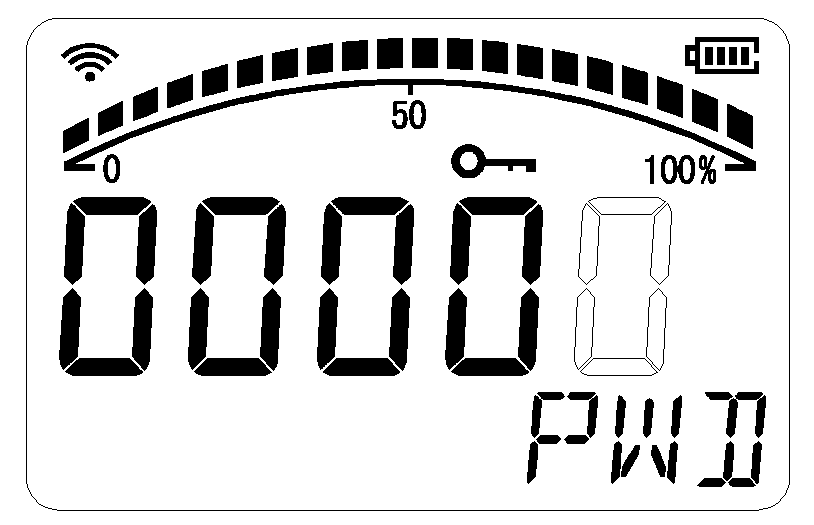 空白表示闪烁，即光标位置，下同②按S1键移动光标，按S2更改光标位的值，输入密码00016，按ZERO键确定，进入清零模式(仅温度可以清零);③仪表显示如下，按S1或S2可循环切换：按S1键或S2键切换到，然后加0值压力，待温度稳定后，按ZERO键确定，仪表清零完成。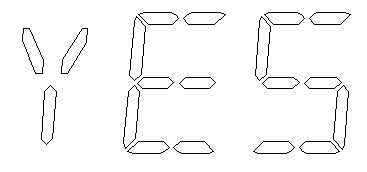 注：无按键按下60秒，仪表自动退出清零模式。用户设置①在普通测量模式，长按任意键，进入输入密码状态，屏幕显示：②按S1键移动光标，按S2更改光标位的值，输入密码00066，按ZERO键确定，进入用户设置模式；③各菜单项可分为查看状态和设置状态，查看状态可查看此菜单项的值，按S1或S2可在各菜单项间切换，按ZERO键可进入当前菜单项的设置状态，设置状态可更改此菜单项的值，更改完成后按ZERO键可返回此菜单项的查看状态。注：无按键按下60秒，仪表自动退出用户设置模式。激活仪表①在普通测量模式，长按任意键，进入输入密码状态，屏幕显示：②按S1键移动光标，按S2更改光标位的值，输入密码00666，按ZERO键确定，进入激活模式，激活成功与否取决于有没有成功连接到服务器。七、常见故障处理    仪表不能正常工作时，用户可参考下表进行简单的检修，若故障不能排除，请与生产厂家联系。八、售后服务本产品在用户完全遵守说明规定要求、使用方法正确、无人为损坏的条件下，保修期为一年。一年维修后收取材料费和运费。装箱清单安装运营   本变送器需要安装SIM卡，根据供货情况选择2G,3G,4GNBIOT网络，一般为2切卡。如果是VPN用户，请咨询当地运营商关于网络设置的密码和登录信息。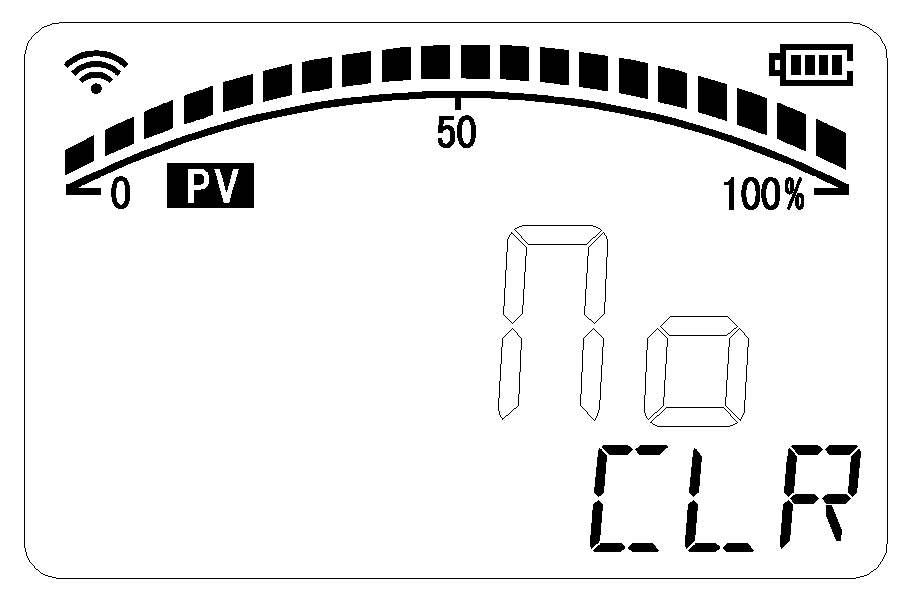 表示不清零，按ZERO键可直接退出清零模式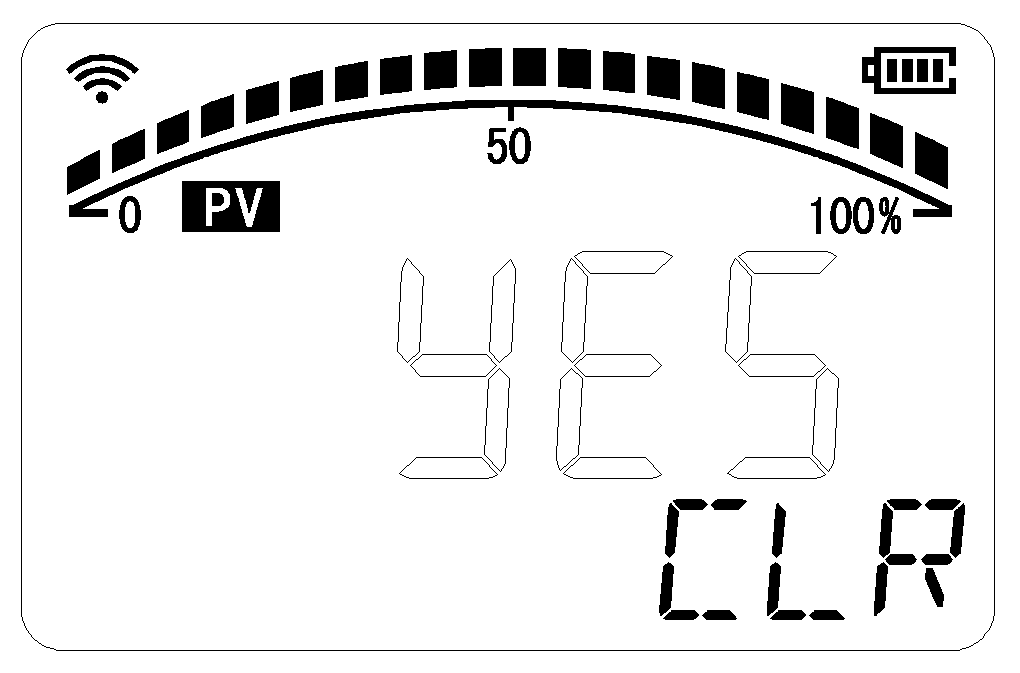 表示清零，按ZERO键清零并退出清零模式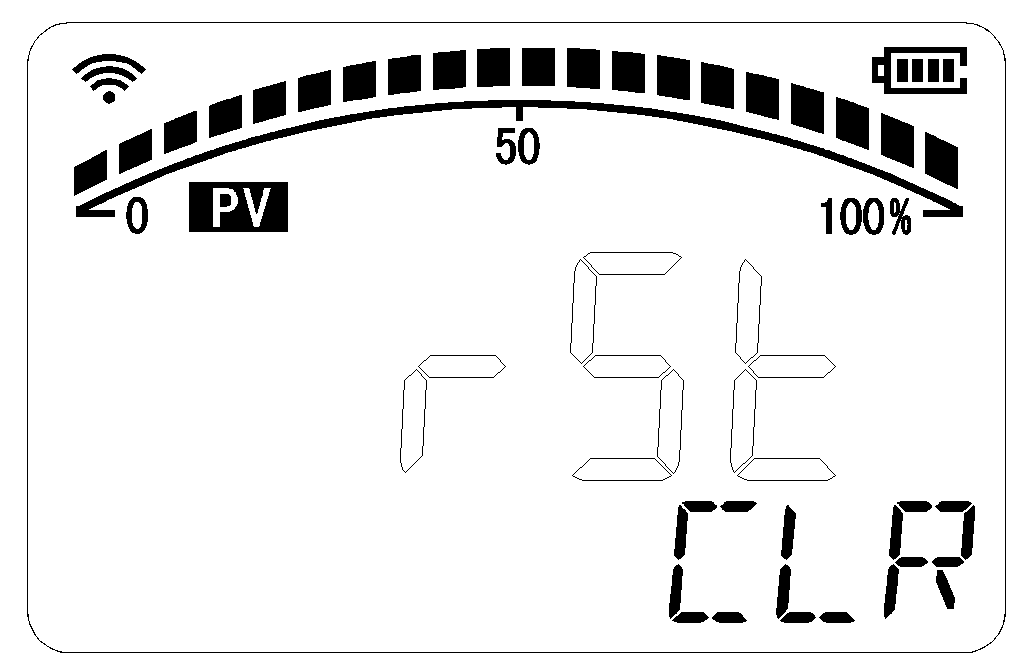 表示复位清零，按ZERO键可清除清零值，并退出清零模式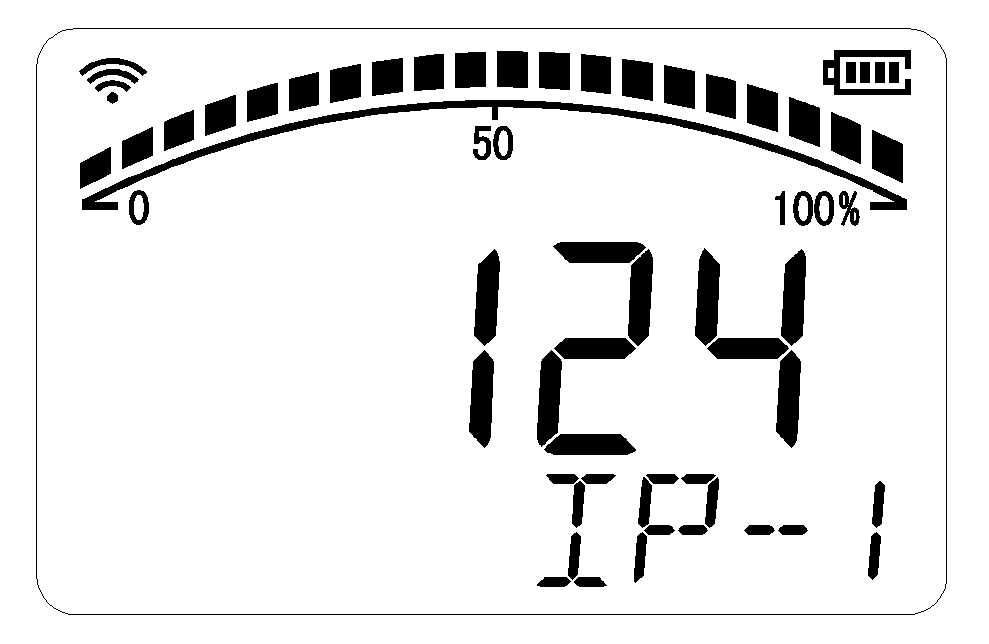 表示服务器IPV4点分十进制IP地址第一组(如本表图示，及表示124.116.232.221)，按ZERO键可进入设置状态，按S1移动光标，按S2更改光标位的值，在设置状态按ZERO键确定并返回查看状态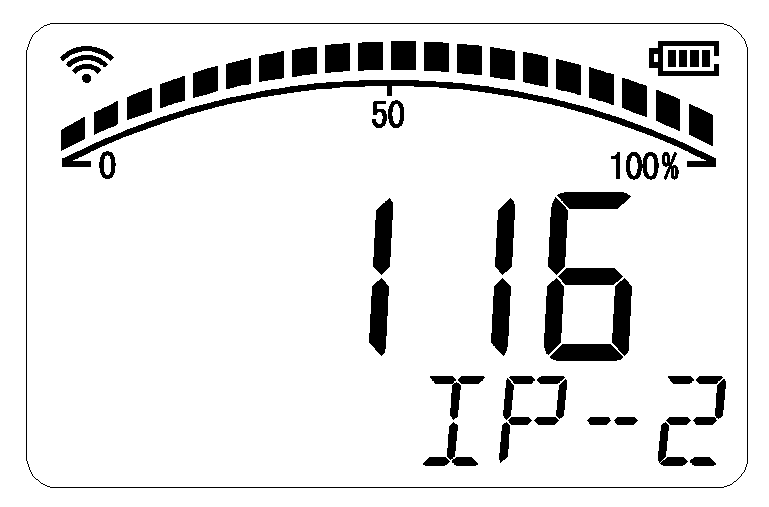 表示服务器IPV4点分十进制IP地址第二组，按ZERO键可进入设置状态，按S1移动光标，按S2更改光标位的值，在设置状态按ZERO键确定并返回查看状态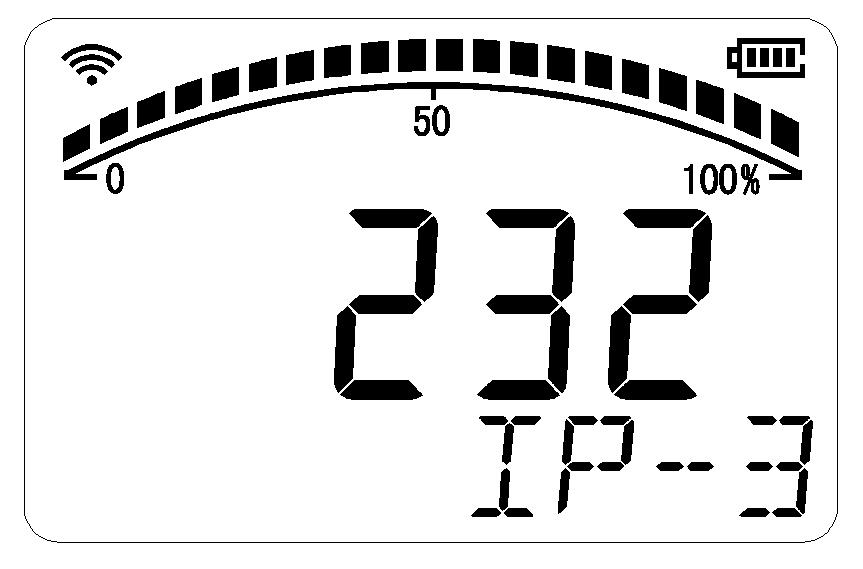 表示服务器IPV4点分十进制IP地址第三组，按ZERO键可进入设置状态，按S1移动光标，按S2更改光标位的值，在设置状态按ZERO键确定并返回查看状态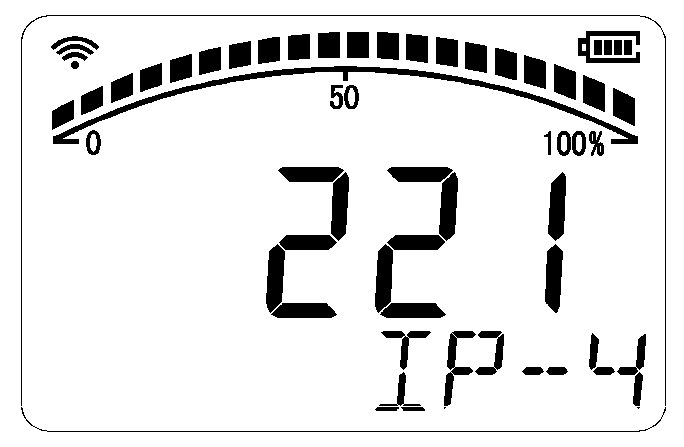 表示服务器IPV4点分十进制IP地址第四组，按ZERO键可进入设置状态，按S1移动光标，按S2更改光标位的值，在设置状态按ZERO键确定并返回查看状态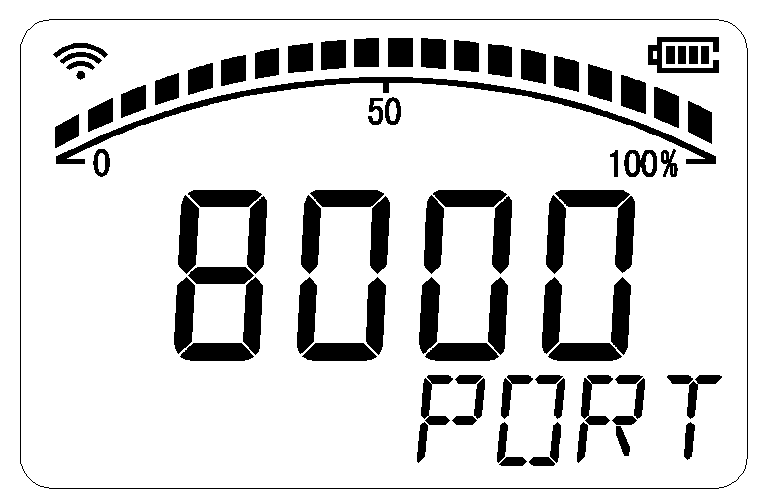 表示服务器端口号，按ZERO键可进入设置状态，按S1移动光标，按S2更改光标位的值，在设置状态按ZERO键确定并返回查看状态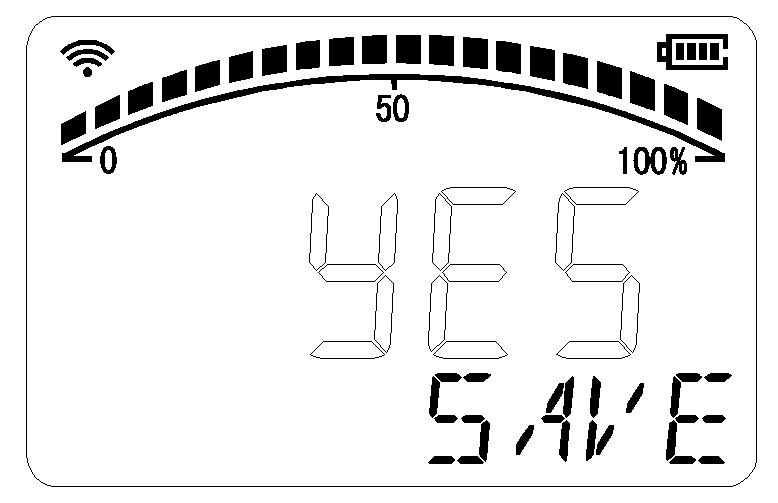 表示保存退出，表示不保存退出，按S2切换，按ZERO键确定并退出用户设置模式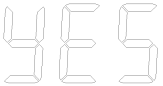 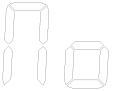 现象原因分析处理方法仪表无显示电池没电更换新电池上位机服务器收不到数据无线参数不一致检查手机卡是否正确压力值偏小引压孔被堵塞将仪表卸下清洗引压孔无网络信号可能无信号咨询当地运营商网络覆盖有信号单无法建立连接是否VPN网络，是否专用卡也是需要咨询网络提供商，另外卡费是否到期。序号名称数量1无线温度变送器12使用说明书13合格证1